Муниципальное учреждение дополнительного образования 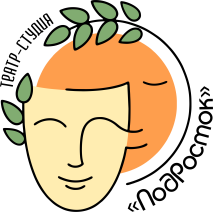 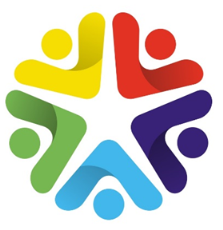 «Дворец Творчества детей и Молодежи»театр - студия «ПодРосток»ИТОГИ городского открытого конкурса чтецов по произведениям вологодских авторов «Звезда родных полей», посвящённого 875-летнему юбилею города Вологды10 ноября 2021г1-я возрастная категория Дебют (7 лет)2-я возрастная категория (8-10 лет)3-я возрастная категория (11-14 лет)4-я возрастная категория (15-17 лет)Номинация «Мастер-класс: Вдохновение»№Призовое местоФИ участника, СОШ, студия, педагог1Лауреат 1 степениЧичева-Филатова Дарья МОУ "Средняя общеобразовательная школа №7» Крымова Наталья Егоровна2Лауреат 1 степениСпец. диплом детского жюриПилипенко АлександрМОУ «Средняя общеобразовательная школа №20 имени героя Советского Союза Долгова В.К.» Сторублинская Елена Владимировна3Лауреат 2 степениДевяткова ВалерияМОУ «Средняя общеобразовательная школа № 33»Шевелёва Ольга Николаевна4Лауреат 2 степениЖелезкова ВероникаТеатральная студия «Шанс» МОУ «Средняя общеобразовательная школа №17»Масина Светлана Петровна5Лауреат 2 степениПоспелова МаргаритаМУ ДО «Дворец творчества детей и молодежи» Театр-студия «ПодРосток» Комиссарова Татьяна Германовна6Лауреат 3 степениПронин ГеоргийМОУ "Средняя общеобразовательная школа №9" Качанова Ольга Александровна7Лауреат 3 степениДерябина ЕкатеринаМОУ «Средняя общеобразовательная школа № 11 имени кавалера Ордена мужества подполковника Узкого Николая Клавдиевича»Чистякова Елена Валентиновна8Лауреат 3 степениБушманов КириллМОУ «Средняя общеобразовательная школа № 17»Менькова Юлия Сергеевна9Лауреат 3 степениПопов АндрейТеатральная студия «Шанс» МОУ «Средняя общеобразовательная школа № 17»Масина Светлана Петровна10Лауреат 3 степениСпец. диплом детского жюриГаврилов ДмитрийМУ ДО «Дворец творчества детей и молодежи» Театр-студия «ПодРосток» Комиссарова Татьяна Германовна Студент-практикант ВОКИ Никитин Макар11Лауреат 3 степениЧобану ЕлизаветаМУ ДО «Дворец творчества детей и молодежи» Театр-студия «ПодРосток» Комиссарова Татьяна Германовна Студент-практикант ВОКИ Ботов Лев12Лауреат 3 степениОдочук АнастасияМУ ДО «Шекснинский дом творчества»Театральная студия «Улыбка»Подъякова Наталья Геннадьевна13Диплом 1 степениМетляхин КлимМАОУ «Центр образования №42» Корельская Светлана Леонидовна14Диплом 1 степениЧетникова ЕкатеринаМОУ «Средняя общеобразовательная школа №20 имени героя Советского Союза Долгова В.К..» Сторублинская Елена Владимировна15Диплом 1 степениШихова ВикторияМОУ «Средняя общеобразовательная школа № 33»Шевелёва Ольга Николаевна16Диплом 1 степениКиселёв МатвейМОУ «Средняя общеобразовательная школа №5» Киселёва Наталья Николаевна17Диплом 1 степениГоловко ОльгаМОУ «Средняя общеобразовательная школа №17»Менькова Юлия Сергеевна18Диплом 1 степениДвойнишникова ЭлинаМУ ДО «Дворец творчества детей и молодежи»Театр-студия «ПодРосток»Комиссарова Татьяна ГермановнаСтудент-практикант ВОКИ  Аксенова Дарья19Диплом 1 степениБражникова ДаринаМУ ДО «Дворец творчества детей и молодежи»Театр-студия «ПодРосток»Комиссарова Татьяна Германовна20Диплом 1 степениГришутина ВероникаМУ ДО «Дворец творчества детей и молодежи»Театр-студия «ПодРосток»Комиссарова Татьяна ГермановнаСтудент-практикант ВОКИ Серебрякова Анастасия21Диплом 1 степениВоробьёва КаринаМОУ «Средняя общеобразовательная школас углублённым изучением отдельных предметов№8» Абрамова Ирина Васильевна22Диплом 1 степениСигов Ефимий МОУ «Средняя общеобразовательная школа № 1с углублённым изучением английского языка»Гусева Алёна Алексеевна23Диплом 2 степениСветлов ЯрославМУ ДО «Дворец творчества детей и молодежи»Театр-студия «ПодРосток»Комиссарова Татьяна Германовна24Диплом 2 степениБоброва ЕлизаветаМОУ «Средняя общеобразовательная школа №11 имени кавалера Ордена мужества подполковника Узкого Николая Клавдиевича» Чистякова Елена Валентиновна25Диплом 2 степениАндреева АннаМОУ «Средняя общеобразовательная школа №11 имени кавалера Ордена мужества подполковника Узкого Николая Клавдиевича» Чистякова Елена Валентиновна26Диплом 3 степениРожина ЯнаМОУ «Средняя общеобразовательная школа №11 имени кавалера Ордена мужества подполковника Узкого Николая Клавдиевича» Чистякова Елена Валентиновна27Специальный дипломЗалесова СофияООО Театрально-досуговый центр «Бэби Чарли Клуб» Старостенко Ирина Александровна№Призовое местоФИ участника, СОШ, студия, педагог1Лауреат 1 степениШершнёва МарияМОУ «Средняя общеобразовательная школа № 3» Крылова Татьяна Львовна учитель начальных классов, Советник директора по воспитанию, руководитель студии «Глина рассказывает сказки»2Лауреат 1 степениСпец. диплом детского жюриЖданова УльянаМБУ ДО «Детская музыкальная школа № 4» Преподаватель Германова Надежда Александровна3Лауреат 1 степениСпец. диплом детского жюриРусов ДмитрийМОУ «Средняя общеобразовательная школа № 13 имени А.Завитухина» Театральная студия «ОСТРОВА» Афанасьева  Лариса  Ивановна  - Руководитель театральной студии «ОСТРОВА», педагог-организатор, педагог дополнительного образования4Лауреат 1 степениМорозова ДарьяМУК  «Городской Дворец культуры» г. Вологды,  Детский музыкальный театр «Софит»Театральная студия «Фантазеры»Вуйцик Светлана Сергеевна5Лауреат 1 степениСпец. диплом детского жюриСмирнов Алексей МУК  «Городской Дворец культуры» г. Вологды,  Детский музыкальный театр «Софит»Театральная студия «Фантазеры»Вуйцик Светлана Сергеевна6Лауреат 1 степениСпец. диплом детского жюриАверина ВладаООО Театрально-досуговый центр «Бэби Чарли Клуб» Старостенко Ирина Александровна7Лауреат 1 степениЧежина ВладиславаМУ ДО «Дворец творчества детей и молодежи»Театр-студия «ПодРосток»Комиссарова Татьяна Германовна8Лауреат 1 степениНикитин ПётрМУ ДО «Дворец творчества детей и молодежи»Театр-студия «ПодРосток», МОУ СОШ №18Комиссарова Татьяна ГермановнаПоляшова Анна Сергеевна9Лауреат 2 степениЛяпина ЕкатеринаМУ ДО «Дворец творчества детей и молодежи»Театр-студия «ПодРосток»Комиссарова Татьяна Германовна10Лауреат 2 степениСпец. диплом детского жюриПрытов АнтонМУ ДО «Дворец творчества детей и молодежи»Театр-студия «ПодРосток»Комиссарова Татьяна Германовна11Лауреат 2 степениЗацепина АлисаМУ ДО «Дворец творчества детей и молодежи»Театр-студия «ПодРосток»Комиссарова Татьяна Германовна12Лауреат 2 степениЕлесина УльянаМОУ «Центр Образования №23 «Созвучие», Театрально-музыкальная студия  «Страна Чудес», Новгородова Алена Евгеньевна Педагог по актерскому мастерству13Лауреат 2 степениМироненко ДмитрийМУК  «Городской Дворец культуры» г. Вологды,  Детский музыкальный театр «Софит»Театральная студия «Фантазеры»Вуйцик Светлана Сергеевна14Лауреат 2 степениКирьянова ВикторияБОУ ВО «Вологодский многопрофильный лицей» Меледина Валентина Борисовна15Лауреат 2 степениСпец. диплом детского жюриВоротынцева АннаМОУ «Средняя общеобразовательная школас углублённым изучением отдельных предметов№8» Селянинова Надежда Станиславовна,учитель начальных классов16Лауреат 2 степениКравчук АлисаМОУ «Средняя общеобразовательная школа  №12» Шашерина Екатерина Александровна17Лауреат 2 степениСпец. диплом детского жюриКалистратова ВераМОУ «Начальная общеобразовательная школа №10» Пересунько Наталия Леонидовнаучитель начальных классов18Лауреат 2 степениБойков ИванМастерская «Театр Эмоций» Насонова Анна Сергеевна19Лауреат 2 степениШарыгина НикаМОУ «Средняя общеобразовательная школа № 13 имени А. Завитухина»,Театральная студия «ОСТРОВА»Афанасьева  Лариса Ивановна  - Руководитель театральной студии «ОСТРОВА», педагог-организатор, педагог дополнительного образования20Лауреат 2 степениРудакова ЕваДетская театральная студия  при АНО «Лаборатория Т» г.ЧереповецТуров Игорь Юрьевич21Лауреат 3 степениПавлова ЕваМОУ «Средняя общеобразовательная школа № 13 имени А. Завитухина»,Театральная студия «ОСТРОВА»Афанасьева  Лариса Ивановна  - Руководитель театральной студии «ОСТРОВА», педагог-организатор, педагог дополнительного образования22Лауреат 3 степениКурочкин РоманМОУ «Средняя общеобразовательная школа № 13 имени А. Завитухина»,Театральная студия «ОСТРОВА»Афанасьева  Лариса Ивановна  - Руководитель театральной студии «ОСТРОВА», педагог-организатор, педагог дополнительного образования23Лауреат 3 степениПуговицина ВалерияМУК  «Городской Дворец культуры» г. Вологды,  Детский музыкальный театр «Софит»Театральная студия «Фантазеры»Вуйцик Светлана Сергеевна24Лауреат 3 степениКоряковская ВарвараБОУ ВО «Вологодский многопрофильный лицей» Меледина Валентина Борисовна25Лауреат 3 степениГоловкина МарияМОУ «Средняя общеобразовательная школа № 3» Крылова Татьяна Львовна учитель начальных классов, Советник директора по воспитанию, руководитель студии «Глина рассказывает сказки»26Лауреат 3 степениБоровских ВалерияМОУ «Средняя общеобразовательная школа № 3» Крылова Татьяна Львовна учитель начальных классов, Советник директора по воспитанию, руководитель студии «Глина рассказывает сказки»27Лауреат 3 степениВишняков ВсеволодМОУ «Средняя общеобразовательная школа № 25 имени  И. А. Баталова»Курочкина Татьяна Сергеевна28Лауреат 3 степениСпец. диплом детского жюриВоронцова ЛидияМОУ «Средняя общеобразовательная школа №11 имени кавалера Ордена мужества подполковника Узкого Николая Клавдиевича» Зубарева Елена Георгиевна29Лауреат 3 степениДорогина АнфисаМОУ «Центр Образования №23 «Созвучие» Театрально-музыкальная студия  «Страна Чудес»Новгородова Алена Евгеньевна Педагог по актерскому мастерству30Лауреат 3 степениЯшенева СофияМУ ДО «Дворец творчества детей и молодежи»Театр-студия «ПодРосток»Комиссарова Татьяна Германовна31Лауреат 3 степениМакарова МарияМУ ДО «Дворец творчества детей и молодежи»Театр-студия «ПодРосток»Комиссарова Татьяна ГермановнаСтудент-практикант ВОКИ Ширяева Кристина32Лауреат 3 степениУкина СофияМУ ДО «Дворец творчества детей и молодежи»Театр-студия «ПодРосток»Комиссарова Татьяна Германовна33Лауреат 3 степениХолодов НикитаМУ ДО «Дворец творчества детей и молодежи»Театр-студия «ПодРосток»Комиссарова Татьяна Германовна34Лауреат 3 степениСтрежнева ПолинаМОУ «Средняя общеобразовательная школа № 17»Узорова Светлана Алексеевна35Лауреат 3 степениМакарова АнгелинаМОУ «Средняя общеобразовательная школа №12»Усок Ольга Владимировна36Лауреат 3 степениХромцова РоманаМОУ «Средняя общеобразовательная школа № 33» Маркова Татьяна Валерьевна37Лауреат 3 степениСпец. диплом от профессионального жюриКошкин АртёмМОУ «Средняя общеобразовательная школа № 16»38Лауреат 3 степениБурханов АлександрМОУ «Средняя общеобразовательная школа № 1 с углублённым изучением английского языка»Павлова Марина Александровна39Лауреат 3 степениСпец. диплом детского жюриШишов ЕгорМОУ «Средняя общеобразовательная школа № 33» Казакова Ольга Александровна40Лауреат 3 степениЗайцева ПолинаТеатральная студия «Шанс»МОУ «Средняя общеобразовательная школа №17»Масина Светлана Петровна41Лауреат 3 степениШваркова МарияБюджетное образовательное учреждение дополнительного образования Вологодской области «Духовно-просветительский центр «Северная Фиваида», объединение «Читаем для жизни»Маркевич Ольга Александровна42Лауреат 3 степениАндреева ВалерияБюджетное образовательное учреждение дополнительного образования Вологодской области «Духовно-просветительский центр «Северная Фиваида», объединение «Читаем для жизни»Маркевич Ольга Александровна43Лауреат 3 степениСпец. диплом от профессионального жюриМошков ВладимирМолодежный экспериментальный театр - студия «Сонет» Бороздина Ольга Сергеевна44Лауреат 3 степениБарченкова АполлинарияМУ ДО «Дворец творчества детей и молодежи»Театр-студия «ПодРосток»Комиссарова Татьяна Германовна45Лауреат 3 степениКолодкина ВераМУ ДО «Дворец творчества детей и молодежи»Театр-студия «ПодРосток»Комиссарова Татьяна Германовна46Лауреат 3 степениСпец. диплом от профессионального жюриМарюков ТимофейМУ ДО «Дворец творчества детей и молодежи»Театр-студия «ПодРосток»Комиссарова Татьяна Германовна47Лауреат 3 степениВерещагина ПолинаМУ ДО «Средняя общеобразовательная школа № 1с углублённым изучением английского языка»  Гребёлкина Елена Евгеньевна48Лауреат 3 степениКарьков ИванМУ ДО «Дворец творчества детей и молодежи»Театр-студия «ПодРосток»Комиссарова Татьяна Германовна49Диплом 1 степениСпец. диплом детского жюриКонасов СвятославМОУ «Средняя общеобразовательная школа № 3» Крылова Татьяна Львовна учитель начальных классов, Советник директора по воспитанию, руководитель студии «Глина рассказывает сказки»50Диплом 1 степениБекетов АндрейМОУ «Средняя общеобразовательная школа № 13 имени А. Завитухина»,Театральная студия «ОСТРОВА»Афанасьева  Лариса Ивановна  - Руководитель театральной студии «ОСТРОВА», педагог-организатор, педагог дополнительного образования51Диплом 1 степениЛавричева ТаисияМУ ДО «Дворец творчества детей и молодежи»Театр-студия «ПодРосток»Комиссарова Татьяна ГермановнаСтудент-практикант ВОКИ Чащина Виктория52Диплом 1 степениПетров ЕлисейМУ ДО «Дворец творчества детей и молодежи»Театр-студия «ПодРосток»Комиссарова Татьяна Германовна53Диплом 1 степениСухарев ИгорьМОУ «Средняя общеобразовательная школа № 17»Янина Елена Викторовна54Диплом 1 степениЗайцев АлександрМОУ «Средняя общеобразовательная школа №20имени героя Советского Союза Долгова В.К.»Водяга Светлана Вадимовна55Диплом 1 степениПоповский МихаилБОУ ВО «Вологодский многопрофильный лицей» Меледина Валентина Борисовна56Диплом 1 степениБенца МарияМОУ «Средняя общеобразовательная школа №12»Менькина Ольга Александровна57Диплом 1 степениГарафутдинов ИльяМОУ «Гимназия № 2»Бахтизина Екатерина Михайловна58Диплом 1 степениЯблокова КсенияТеатральная студия «Шанс»МОУ «Средняя общеобразовательная школа №17»Масина Светлана Петровна, Янина  Елена Викторовна59Диплом 1 степениКорчажинский ИльяТеатральная студия «Шанс»МОУ «Средняя общеобразовательная школа №17»Масина Светлана Петровна60Диплом 1 степениМолодцова ДаринаМУ ДО «Дворец творчества детей и молодежи»Театр-студия «ПодРосток»Комиссарова Татьяна Германовна61Диплом 1 степениПаничева МарияМУ ДО «Дворец творчества детей и молодежи»Театр-студия «ПодРосток»Комиссарова Татьяна Германовна62Диплом 1 степениПотерюхин МихаилМУ ДО «Дворец творчества детей и молодежи»Театр-студия «ПодРосток»Комиссарова Татьяна ГермановнаСтудент-практикант ВОКИ Тиханов Даниил63Диплом 1 степениМаркова АнастасияМУ ДО «Шекснинский дом творчества»,театральная студия «Улыбка»Подъякова Наталья Геннадьевна64Диплом 1 степениТрубкина СофьяМУ ДО «Средняя общеобразовательная школа №3»Гущина Галина Пантелеймоновна65Диплом 1 степениКолосовская АнастасияМУ ДО «Дворец творчества детей и молодежи»Театр-студия «ПодРосток»Комиссарова Татьяна Германовна66Диплом 1 степениМаркова СофияМУ ДО «Дворец творчества детей и молодежи»Театр-студия «ПодРосток»Комиссарова Татьяна ГермановнаСтудент-практикант ВОКИ Чащина Виктория67Диплом 2 степениВенецкий ЗахарМОУ «Средняя общеобразовательная школа №20имени героя Советского Союза Долгова В.К.»Водяга Светлана Вадимовна68Диплом 2 степениСтепанян КаринаМОУ «Средняя общеобразовательная школа № 37» Соколова Ольга Леонидовна69Диплом 2 степениАнуфриева СофьяМОУ «Средняя общеобразовательная школа №31»Текотев Александр Владимирович70Диплом 2 степениГромова ВалерияМОУ «Средняя общеобразовательная школа № 13 имени А. Завитухина»,Театральная студия «ОСТРОВА»Афанасьева  Лариса Ивановна  - Руководитель театральной студии «ОСТРОВА», педагог-организатор, педагог дополнительного образования71Диплом 2 степениТихонов Захар МОУ «Средняя общеобразовательная школа № 33» Маркова Татьяна Валерьевна72Диплом 2 степениБылов Артемий МОУ «Средняя общеобразовательная школа № 33» Московкина Виктория Геннадьевна73Диплом 2 степениГоликов ФедорБюджетное образовательное учреждение дополнительного образования Вологодской области «Духовно-просветительский центр «Северная Фиваида», объединение «Читаем для жизни»Маркевич Ольга Александровна74Диплом 3 степениГоловкин МатвейМУ ДО «Дворец творчества детей и молодежи»Театр-студия «ПодРосток»Комиссарова Татьяна ГермановнаСтудент-практикант ВОКИ Тиханов Даниил75Диплом 3 степениПрокофьев ВадимМУ ДО «Дворец творчества детей и молодежи»Театр-студия «ПодРосток»Комиссарова Татьяна ГермановнаСтудент-практикант ВОКИ Ботов Лев№Призовое местоФИ участника, СОШ, студия, педагог1ГРАН - ПРИКолотилова СофияМОУ «Средняя общеобразовательная школа № 1 с углублённым изучением английского языка» Чернышова Татьяна Михайловна2ГРАН - ПРИНикитин ФёдорМУ ДО «Дворец творчества детей и молодежи»Театр-студия «ПодРосток»Комиссарова Татьяна Германовна3Лауреат 1 степениАрсеньева СофияМОУ «Средняя общеобразовательная школа № 13имени А.Завитухина» Театральная студия «ОСТРОВА»Афанасьева  Лариса  Ивановна  - Руководитель театральной студии «ОСТРОВА», педагог-организатор, педагог дополнительного образования4Лауреат 1 степениЛунин АлександрМУ ДО «Дворец творчества детей и молодежи»Театр-студия «ПодРосток»Комиссарова Татьяна ГермановнаСтудент-практикант ВОКИ Панчук Фёдор5Лауреат 1 степениКот КириллМОУ «Средняя общеобразовательная школа № 1 с углублённым изучением английского языка» Чернышова Татьяна Михайловна6Лауреат 1 степениСпец. диплом детского жюриКравецкая ДарьяТеатр-студия «Ералаш» МОУ «Средняя школа №37 им. Маршала Советского Союза И.С. Конева» Гутникова Вера Леонидовна7Лауреат 2 степениАнна КостроваМУ ДО «Шекснинский дом творчества», театральная студия «Улыбка» Подъякова Наталья Геннадьевна8Лауреат 2 степениАлина ХмелеваМУ ДО «Шекснинский дом творчества», театральная студия «Улыбка» Подъякова Наталья ГеннадьевнаЛауреат 2 степениСпец. диплом детского жюриФомина УльянаМОУ «Средняя общеобразовательная школа №12»Безнощенко Елена Борисовна10Лауреат 2 степениКузнецова СофьяМОУ «Средняя общеобразовательная школа № 13имени А.Завитухина» Театральная студия «ОСТРОВА»Афанасьева  Лариса  Ивановна  - Руководитель театральной студии «ОСТРОВА», педагог-организатор, педагог дополнительного образования11Лауреат 2 степениКушников АлександрМОУ «Средняя общеобразовательная школа № 13имени А.Завитухина» Театральная студия «ОСТРОВА»Афанасьева  Лариса  Ивановна  - Руководитель театральной студии «ОСТРОВА», педагог-организатор, педагог дополнительного образования12Лауреат 2 степениМокина ДаринаМУ ДО «Дворец творчества детей и молодежи»Театр-студия «ПодРосток»Комиссарова Татьяна Германовна13Лауреат 2 степениСпец. диплом детского жюриФедоринова ПолинаМУ ДО «Дворец творчества детей и молодежи»Театр-студия «ПодРосток»Комиссарова Татьяна ГермановнаСтудент-практикант ВОКИ Панчук Фёдор14Лауреат 2 степениШушкова ЯсминаМУ ДО «Дворец творчества детей и молодежи»Театр-студия «ПодРосток»Комиссарова Татьяна Германовна15Лауреат 2 степениВласова СофияООО Театрально-досуговый центр «Бэби Чарли Клуб» Старостенко Ирина Александровна16Лауреат 2 степениКрасиков МихаилДетская театральная студия  при АНО «Лаборатория Т» г. ЧереповецТуров Игорь Юрьевич17Лауреат 2 степениКлюшина ОльгаМУ ДО «Дворец творчества детей и молодежи»Театр-студия «ПодРосток»Комиссарова Татьяна Германовна18Лауреат 2 степениПискунова МарияСтудия «Доброе слово»МОУ «Средняя общеобразовательная школа №1с углубленным изучением английского языка»Попова Анна Вячеславовна19Лауреат 2 степениДубовикова СлавянаСтудия «Доброе слово»МОУ «Средняя общеобразовательная школа №1с углубленным изучением английского языка»Попова Анна Вячеславовна20Лауреат 3 степениЖигулёв АрсенийМОУ «Средняя общеобразовательная школа №26» Ерофеевская Марина Львовна21Лауреат 3 степениФокин АртемМОУ «Средняя общеобразовательная школа №12»Безнощенко Елена Борисовна22Лауреат 3 степениКузьминова ВероникаМУ ДО «Дворец творчества детей и молодежи»Театр-студия «ПодРосток»Комиссарова Татьяна Германовна23Лауреат 3 степениПравдивец АнастасияМУ ДО «Дворец творчества детей и молодежи»Театр-студия «ПодРосток»Комиссарова Татьяна Германовна24Лауреат 3 степениПонапраснова  АннаМОУ  «Средняя общеобразовательная школа №  11 имени кавалера Ордена мужества подполковника Узкого Николая Клавдиевича»Педагог – библиотекарь Сошникова Елена Юрьевна25Лауреат 3 степениГаничева ФаинаМУ ДО «Дворец творчества детей и молодежи»Театр-студия «ПодРосток»Комиссарова Татьяна ГермановнаСтудент-практикант ВОКИ Панчук Фёдор26Лауреат 3 степениТаланова МарияМУ ДО «Дворец творчества детей и молодежи»Театр-студия «ПодРосток»Комиссарова Татьяна Германовна27Лауреат 3 степениШурин ВадимМУ ДО «Дворец творчества детей и молодежи»Театр-студия «ПодРосток»Комиссарова Татьяна Германовна28Лауреат 3 степениАлексеев АртурМОУ «Средняя общеобразовательная школа №17»Андрущак Екатерина Валерьевна29Лауреат 3 степениПопова АнастасияТеатральная студия «Шанс»МОУ «Средняя общеобразовательная школа №17»Масина Светлана Петровна30Лауреат 3 степениВойлокова ЕвгенияМУ ДО «Дворец творчества детей и молодежи»Театр-студия «ПодРосток»Комиссарова Татьяна Германовна31Лауреат 3 степениПанкратова АлександраМУ ДО «Дворец творчества детей и молодежи»Театр-студия «ПодРосток»Комиссарова Татьяна Германовна32Лауреат 3 степениПапилов ЕвсейМУ ДО «Дворец творчества детей и молодежи»Театр-студия «ПодРосток»Комиссарова Татьяна Германовна33Лауреат 3 степениКомаров ТимофейМУ ДО «Дворец творчества детей и молодежи»Театр-студия «ПодРосток»Комиссарова Татьяна Германовна34Лауреат 3 степениПичкалов ДмитрийМУ ДО «Дворец творчества детей и молодежи»Театр-студия «ПодРосток»Комиссарова Татьяна ГермановнаСтудент-практикант ВОКИ Ботов Лев35Лауреат 3 степениКиров  СергейМУ ДО «Шекснинский дом творчества», театральная студия «Улыбка» Подъякова Наталья Геннадьевна36Лауреат 3 степениЦветков МаксимБУК ШМР «ЦКС» Шекснинский народный театр «Чебурашка» Кукса Валентина Витальевна37Лауреат 3 степениВласов МихаилСтудия «Доброе слово»МОУ «Средняя общеобразовательная школа №1с углубленным изучением английского языка»Попова Анна Вячеславовна38Лауреат 3 степениДавыдова Айлина МОУ «Средняя общеобразовательная школа №11 имени кавалера Ордена мужества подполковника Узкого Николая Клавдиевича» Усачева Лариса Савватиевна39Диплом 1 степениМолев ДаниилМОУ «Средняя общеобразовательная школа № 13имени А.Завитухина» Театральная студия «ОСТРОВА»Афанасьева  Лариса  Ивановна  - Руководитель театральной студии «ОСТРОВА», педагог-организатор, педагог дополнительного образования40Диплом 1 степениШаталов ЮрийМОУ «Средняя общеобразовательная школа №  11 имени кавалера Ордена мужества подполковника Узкого Николая Клавдиевича»Педагог – библиотекарь Сошникова Елена Юрьевна41Диплом 1 степениГорева АленаМОУ «Средняя общеобразовательная школа №20 имени героя Советского союза Долгова Владимира Константиновича»Вазюкова Рената Сергеевна42Диплом 1 степениКиселев Никон МУ ДО «Дворец творчества детей и молодежи»Театр-студия «ПодРосток»Комиссарова Татьяна Германовна43Диплом 1 степениШилова ВалерияМУ ДО «Дворец творчества детей и молодежи»Театр-студия «ПодРосток»Комиссарова Татьяна ГермановнаСтудент-практикант ВОКИ Панчук Фёдор44Диплом 1 степениЧижев ПавелМОУ «Средняя общеобразовательная школа №26» Ерофеевская Марина Львовна45Диплом 1 степениВиноградова ДарьяТеатр-студия «Ералаш» МОУ «Средняя школа №37 им. Маршала Советского Союза И.С. Конева» Гутникова Вера Леонидовна46Диплом 1 степениШмонов МихаилМУ ДО «Дворец творчества детей и молодежи»Театр-студия «ПодРосток»Комиссарова Татьяна Германовна47Диплом 1 степениСпец. диплом от профессионального жюриПронин АртёмМУ ДО «Дворец творчества детей и молодежи»Театр-студия «ПодРосток»Комиссарова Татьяна ГермановнаСтудент-практикант ВОКИ Губин Олег48Диплом 1 степениПлотникова ДианаМУ ДО «Дворец творчества детей и молодежи»Театр-студия «ПодРосток»Комиссарова Татьяна Германовна49Диплом 1 степениКозырева АмелияСтудия «Доброе слово»МОУ «Средняя общеобразовательная школа №1с углубленным изучением английского языка»Попова Анна Вячеславовна50Диплом 1 степениДунаева МарияМОУ «Средняя общеобразовательная школа №1 с углубленным изучением английского языка»Попова Анна Вячеславовна51Диплом 2 степениГоловяшкина Вера МОУ «Средняя общеобразовательная школа №11 имени кавалера Ордена мужества подполковника Узкого Николая Клавдиевича» Усачева Лариса Савватиевна52Диплом 2 степениСамсонова ЕкатеринаМУ ДО «Дворец творчества детей и молодежи»Театр-студия «ПодРосток»Комиссарова Татьяна Германовна53Диплом 2 степениЛабутина ЛилияТеатральная студия «Шанс»МОУ «Средняя общеобразовательная школа №17»Масина Светлана Петровна54Диплом 2 степениЕпечурин МаксимМОУ «Средняя общеобразовательная школа №20 имени героя Советского союза Долгова Владимира Константиновича»Вазюкова Рената Сергеевна55Диплом 2 степениАнфимова АлинаМУ ДО «Дворец творчества детей и молодежи»Театр-студия «ПодРосток»Комиссарова Татьяна Германовна56Диплом 3 степениРыбаков ДенисМОУ «Средняя общеобразовательная школа №17» Масина Светлана Петровна57Диплом 3 степениМитин АлексейТеатральная студия «Шанс» МОУ «Средняя общеобразовательная школа №17» Масина Светлана Петровна№Призовое местоФИ участника, СОШ, студия, педагог1Лауреат 1 степениСпец. диплом детского жюриВерещако ВалерияМолодежный экспериментальный театр - студия «Сонет» Бороздина Ольга Сергеевна2Лауреат 1 степениКукса ВалерияБУК ШМР «ЦКС» Шекснинский народный театр «Чебурашка»Кукса Валентина Витальевна3Лауреат 1 степениГончарова ВикторияМУ ДО «Шекснинский дом творчества»Театральная студия «Улыбка» Подъякова Наталья Геннадьевна4Лауреат 1 степениШалаевский ГригорийМУ ДО «Дворец творчества детей и молодежи»Театр-студия «ПодРосток»Комиссарова Татьяна ГермановнаСтудент-практикант ВОКИ Третьякова Наталья5Лауреат 2 степениАверичева ВероникаМУ ДО «Дворец творчества детей и молодежи»Театр-студия «ПодРосток»Комиссарова Татьяна ГермановнаСтудент-практикант ВОКИ Соколов Константин6Лауреат 2 степениКапшай ОлегМУ ДО «Дворец творчества детей и молодежи»Театр-студия «ПодРосток»Комиссарова Татьяна Германовна7Лауреат 2 степениСпец. диплом детского жюриСоколова МиленаМУ ДО «Дворец творчества детей и молодежи»Театр-студия «ПодРосток»Комиссарова Татьяна Германовна8Лауреат 2 степениТрофимова ОльгаМУ ДО «Дворец творчества детей и молодежи»Театр-студия «ПодРосток»Комиссарова Татьяна Германовна9Лауреат 2 степениСпец. диплом детского жюриЦарёва АлинаМУ ДО «Дворец творчества детей и молодежи»Театр-студия «ПодРосток»Комиссарова Татьяна ГермановнаСтудент-практикант ВОКИ Соколов Константин10Лауреат 2 степениСухарева АнастасияМУ ДО «Дворец творчества детей и молодежи»Театр-студия «ПодРосток»Комиссарова Татьяна Германовна11Лауреат 3 степениШувалов КириллМОУ «Средняя общеобразовательная школа №12»Безнощенко Елена Борисовна12Лауреат 3 степениНиколаева ДарьяМОУ «Средняя общеобразовательная школа № 1 с углублённым изучением английского языка» Лодкина Галина Николаевна13Лауреат 3 степениМельникова ВалерияТеатральная студия «Шанс» МОУ «Средняя общеобразовательная школа №17» Масина Светлана Петровна14Лауреат 3 степениКорепина ЕкатеринаТеатральная студия «Шанс» МОУ «Средняя общеобразовательная школа №17» Масина Светлана Петровна15Лауреат 3 степениМолвичева СофияМУ ДО «Дворец творчества детей и молодежи»Театр-студия «ПодРосток»Комиссарова Татьяна Германовна16Диплом 1 степениТеплякова НатальяМОУ «Средняя общеобразовательная школа №17»Бочарова Любовь Алексеевна17Диплом 1 степениХрипель Данил МОУ «Средняя общеобразовательная школа №17»Упадышева Оксана Андреевна18Диплом 1 степениКосулина МаринаМОУ «Средняя общеобразовательная школа №12»Инюшина Зоя  Борисовна  19Диплом 1 степениБолташова ЕкатеринаМУ ДО «Дворец творчества детей и молодежи»Театр-студия «ПодРосток»Комиссарова Татьяна Германовна20Диплом 1 степениГаврилова КсенияМУ ДО «Дворец творчества детей и молодежи»Театр-студия «ПодРосток»Комиссарова Татьяна Германовна21Диплом 2 степениГречников ОлегМОУ «Средняя общеобразовательная школа № 1 с углублённым изучением английского языка» Богданова Елена Александровна22Диплом 2 степениБлинов МаксимТеатральная студия «Шанс» МОУ «Средняя общеобразовательная школа №17» Масина Светлана Петровна№Призовое местоФИО участника1Лауреат 1 степениПопова Анна ВячеславовнаУчитель русского языка и литературыМОУ «Средняя общеобразовательная школа №1»2Лауреат 2 степениКрылова Татьяна ЛьвовнаУчитель начальных классов,Советник директора по воспитанию,руководитель студии «Глина рассказывает сказки»МОУ «Средняя общеобразовательная школа № 3»3Лауреат 2 степениГерманова Надежда АлександровнаПедагог МБУ ДО «Детская музыкальная школа №4» Концертмейстер Малинина Ирина Анатольевна4Лауреат 3 степениАшурилов Рабадан Студент МГУ им. Ломоносова